				Année universitaire 2019-2020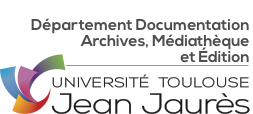 DEMANDE D’ADMISSION en Master 2 Information-documentationparcours Ingénierie de l’information numériqueA renvoyer ou à déposer entre le mercredi 3 avril 2019 et le mercredi 29 mai 2019Envoi par la poste, Au plus tard le mercredi 29 mai 2019, le cachet de la poste faisant foi, accompagnée des pièces demandées en page 4, à :Université Toulouse - Jean JaurèsDépartement Documentation, Archives, Médiathèque et Édition5 allées Antonio Machado31058 Toulouse cedex 9ou Dépôt au secrétariat du département Documentation, Archives, Médiathèque et Éditionbureau GH 022, bâtiment Olympe de Gouges)au plus tard le mercredi 29 mai 2019 à 15h00Les candidat.e.s sont invité.e.s à remplir lisiblement et avec précision les rubriques qui les concernent.Les renseignements donnés dans ce dossier le sont à titre strictement confidentiel. Ils sont réservés aux dossiers personnels des candidat.e.s et ne seront utilisés (anonymement) que pour les statistiques demandées par le Ministère de l’Enseignement Supérieur et de la Recherche.Les candidat.e.s dont le dossier aura été retenu seront convoqué.e.s par écrit pour un entretien d’admission le lundi 24 juin 2019.Nom :	Prénom : 	……...(Suivi s’il y a lieu du nom d’épou.x/se)Adresse permanente : 		N° de téléphone :		Date de naissance : 	Lieu de naissance :	Situation de famille : 	Nationalité : 	N° INSEE (cf. carte de sécurité sociale) : 	N° INE : …………………………………LANGUES (préciser si écrite, lue, parlée) :A………………………… le……………………..Signature du/de la candidat.e :Nom : ………….……….   Prénom : ………………….Pièces à joindre obligatoirement au dossier :Pages 2 et 3 du dossier de demande d’admission1 CV détaillé avec photo1 lettre de motivation argumentéele justificatif administratif d’obtention complète du diplôme requis, soit (à fournir dès qu’il sera en votre possession) :- Master 1 Ingénierie de l’information numérique- Autre master 1- les relevés de notes de toutes les années d’enseignement supérieurSCOLARITÉ ANTÉRIEURESCOLARITÉ ANTÉRIEURESCOLARITÉ ANTÉRIEURESCOLARITÉ ANTÉRIEURENom de l’établissement
LieuDiplôme 
(acquis, niveau, en cours)2018-2019  …………………………….          …………………………………2017-2018  …………………………….          …………………………………2016-2017  …………………………….          …………………………………2015-2016  …………………………….          …………………………………2014-2015  …………………………….          …………………………………Baccalauréat : Année : ………     Série :   …….                       Lieu d’obtention : ………………………..2018-2019  …………………………….          …………………………………2017-2018  …………………………….          …………………………………2016-2017  …………………………….          …………………………………2015-2016  …………………………….          …………………………………2014-2015  …………………………….          …………………………………Baccalauréat : Année : ………     Série :   …….                       Lieu d’obtention : ………………………..2018-2019  …………………………….          …………………………………2017-2018  …………………………….          …………………………………2016-2017  …………………………….          …………………………………2015-2016  …………………………….          …………………………………2014-2015  …………………………….          …………………………………Baccalauréat : Année : ………     Série :   …….                       Lieu d’obtention : ………………………..2018-2019  …………………………….          …………………………………2017-2018  …………………………….          …………………………………2016-2017  …………………………….          …………………………………2015-2016  …………………………….          …………………………………2014-2015  …………………………….          …………………………………Baccalauréat : Année : ………     Série :   …….                       Lieu d’obtention : ………………………..ACTIVITÉ PROFESSIONNELLE  (5 dernières années)ACTIVITÉ PROFESSIONNELLE  (5 dernières années)ACTIVITÉ PROFESSIONNELLE  (5 dernières années)ACTIVITÉ PROFESSIONNELLE  (5 dernières années)ACTIVITÉ PROFESSIONNELLE  (5 dernières années)Nom et adresse de l’employeurFonctionsDate d’entrée en fonction……………………………………………….………………………………………………….………………………….………………………….NB : Les salarié.e.s et les demandeu.rs/ses d’emploi peuvent prétendre à une prise en charge de la formation par le service de la formation continue de l’Université Toulouse - Jean Jaurès (Tél. 05 61 50 47 97 ou 47 02).- Êtes-vous demandeu.r /se d’emploi ?			OUI		NON- Êtes-vous inscrit.e à Pôle emploi ?			OUI		NON- Êtes-vous indemnisé.e par Pôle emploi ?		OUI		NON- Suivrez-vous le cursus par le biais 			OUI		NONde la formation continue (reprise d’études) ?NB : Les salarié.e.s et les demandeu.rs/ses d’emploi peuvent prétendre à une prise en charge de la formation par le service de la formation continue de l’Université Toulouse - Jean Jaurès (Tél. 05 61 50 47 97 ou 47 02).- Êtes-vous demandeu.r /se d’emploi ?			OUI		NON- Êtes-vous inscrit.e à Pôle emploi ?			OUI		NON- Êtes-vous indemnisé.e par Pôle emploi ?		OUI		NON- Suivrez-vous le cursus par le biais 			OUI		NONde la formation continue (reprise d’études) ?NB : Les salarié.e.s et les demandeu.rs/ses d’emploi peuvent prétendre à une prise en charge de la formation par le service de la formation continue de l’Université Toulouse - Jean Jaurès (Tél. 05 61 50 47 97 ou 47 02).- Êtes-vous demandeu.r /se d’emploi ?			OUI		NON- Êtes-vous inscrit.e à Pôle emploi ?			OUI		NON- Êtes-vous indemnisé.e par Pôle emploi ?		OUI		NON- Suivrez-vous le cursus par le biais 			OUI		NONde la formation continue (reprise d’études) ?NB : Les salarié.e.s et les demandeu.rs/ses d’emploi peuvent prétendre à une prise en charge de la formation par le service de la formation continue de l’Université Toulouse - Jean Jaurès (Tél. 05 61 50 47 97 ou 47 02).- Êtes-vous demandeu.r /se d’emploi ?			OUI		NON- Êtes-vous inscrit.e à Pôle emploi ?			OUI		NON- Êtes-vous indemnisé.e par Pôle emploi ?		OUI		NON- Suivrez-vous le cursus par le biais 			OUI		NONde la formation continue (reprise d’études) ?EXPÉRIENCES PROFESSIONNELLES (en centre de documentation, bibliothèque, maison d’édition, librairie ou service d’archives)EXPÉRIENCES PROFESSIONNELLES (en centre de documentation, bibliothèque, maison d’édition, librairie ou service d’archives)EXPÉRIENCES PROFESSIONNELLES (en centre de documentation, bibliothèque, maison d’édition, librairie ou service d’archives)Stages et/ou emploisFonctionsDates………………………….……………………………………………………..………………………….…………………………………………………….………………………….…………………………………………………….………………………….…………………………………………………….